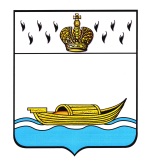 ДУМА ВЫШНЕВОЛОЦКОГО ГОРОДСКОГО ОКРУГАРЕШЕНИЕ от 24.11.2021                                      № 328Об утверждении Порядка направления в прокуратуру проектов нормативных правовых актов органов местного самоуправления муниципального образования Вышневолоцкий городской округ Тверской областиВ соответствии с Федеральным законом от 17.01.1992 № 2202-1 «О прокуратуре Российской Федерации», Федеральным законом от 06.10.2003 № 131-ФЗ «Об общих принципах организации местного самоуправления в Российской Федерации», Уставом Вышневолоцкого городского округа, Дума Вышневолоцкого городского округа решила:1. Утвердить Порядок направления в прокуратуру проектов нормативных правовых актов органов местного самоуправления муниципального образования Вышневолоцкий городской округ Тверской области (прилагается).2. Настоящее решение вступает в силу со дня его официального опубликования в газете «Вышневолоцкая правда».3. Опубликовать настоящее решение в газете «Вышневолоцкая правда» и разместить на официальном сайте муниципального образования Вышневолоцкий городской округ Тверской в информационно-телекоммуникационной сети «Интернет».Глава Вышневолоцкого городского округа                                                    Н.П. РощинаПредседатель Думы Вышневолоцкого городского округа                                      Н.Н. АдровПорядокнаправления в прокуратуру проектов нормативных правовых актов
органов местного самоуправления муниципального образования
Вышневолоцкий городской округНастоящий Порядок направления в прокуратуру проектов нормативных правовых актов органов местного самоуправления муниципального образования Вышневолоцкий городской округ Тверской области разработан в соответствии с Федеральным законом от 17.01.1992 № 2202-1 «О прокуратуре Российской Федерации», Федеральным законом от 06.10.2003 № 131-ФЗ «Об общих принципах организации местного самоуправления в Российской Федерации», Уставом Вышневолоцкого городского округа в целях обеспечения законности и повышения качества нормотворческой деятельности органов местного самоуправления муниципального образования Вышневолоцкий городской округ Тверской области и устанавливает правила направления проектов нормативных правовых актов в Вышневолоцкую межрайонную прокуратуру для проведения правовой экспертизы.В целях настоящего Порядка используются следующие понятия и термины: органы местного самоуправления муниципального образования Вышневолоцкий городской округ Тверской области - Дума Вышневолоцкого городского округа, Глава Вышневолоцкого городского округа и Администрация Вышневолоцкого городского округа, Контрольно-счетная палата Вышневолоцкого городского округа (далее - органы местного самоуправления);нормативный правовой акт - официальный письменный документ, принятый (изданный) в установленных порядке и форме органом местного самоуправления в пределах своей компетенции, направленный на установление, изменение или прекращение (отмену или признание утратившими силу) правовых норм, обязательных для неопределенного круга лиц, рассчитанных на неоднократное применение, действующих независимо от того, возникли или прекратились конкретные правоотношения, предусмотренные правовым актом;проект нормативного правового акта - документ, содержащий предварительный текст нормативного правового акта, разработанный органом местного самоуправления или внесенный в установленном порядке на рассмотрение уполномоченного на то органа местного самоуправления.Проекты нормативных правовых актов подлежат обязательному направлению в Вышневолоцкую межрайонную прокуратуру (далее - прокуратура) для проведения правовой экспертизы не позднее, чем за 15 календарных дней до планируемой даты их рассмотрения и принятия, на бумажном носителе или одним из способов, предусмотренных пунктом 4 настоящего Порядка.При наличии технической возможности проекты нормативных правовых актов могут направляться в прокуратуру одним из следующих способов:- на электронный адрес прокуратуры vvolochek@69.mailop.ru;-путем направления электронного носителя нарочно или почтовой связью с обеспечением их поступления в прокуратуру не позднее срока, установленного пунктом 3 настоящего Порядка;-путем представления в прокуратуру USВ-накопителя для их копирования.Независимо от способа направления проектов нормативных правовых актов одновременно с ними в прокуратуру представляется сопроводительное письмо с необходимыми реквизитами (датой, исходящим номером) на бумажном носителе за подписью уполномоченного лица.В случае поступления в орган местного самоуправления заключения прокуратуры с замечаниями по проекту нормативного правового акта, проект дорабатывается в соответствии с указанным заключением и повторно направляется в прокуратуру для проведения правовой экспертизы.Орган местного самоуправления назначает должностное лицо, ответственное за предоставление в прокуратуру проектов нормативных правовых актов в установленные настоящим Порядком сроки.Глава Вышневолоцкого городского округа                                                Н.П. РощинаПредседатель Думы Вышневолоцкого городского округа                                      Н.Н. АдровПриложение к решению Думы Вышневолоцкого городского округа от 24.11.2021 №328